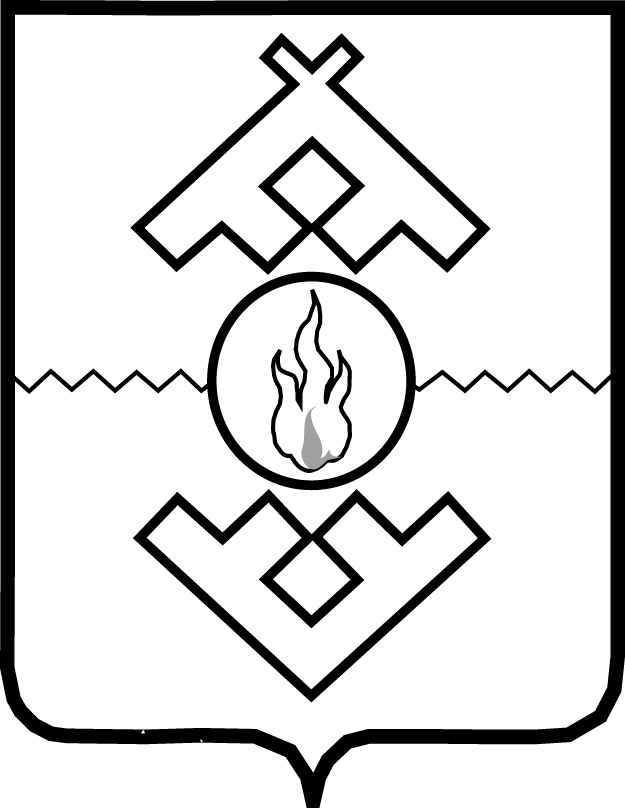 Департамент здравоохранения,труда и социальной защиты населенияНенецкого автономного округаприказот ___ октября 2021 г. № ___г. Нарьян-МарВ соответствии с Федеральным законом от 28.12.2013 № 442-ФЗ 
«Об основах социального обслуживания граждан в Российской Федерации», пунктом 13 статьи 4 закона Ненецкого автономного округа от 09.07.2014 
№ 71-оз «О полномочиях органов государственной власти Ненецкого автономного округа в сфере социального обслуживания граждан»  ПРИКАЗЫВАЮ:1. Подпункт 2 пункта 3 Порядка расходования средств, образовавшихся 
в результате взимания платы за предоставление социальных услуг организациями социального обслуживания Ненецкого автономного округа, утвержденного приказом Управления труда и социальной защиты населения Ненецкого автономного округа от 14.10.2014 № 89 (с изменениями, внесенными приказом Департамента здравоохранения, труда и социальной защиты населения Ненецкого автономного округа от 24.12.2020 № 74), дополнить абзацем следующего содержания:«содержание захоронений граждан, проживавших в Учреждении, 
в благоустроенном состоянии.».2. Настоящий приказ вступает в силу со дня его официального опубликования.Руководитель Департамента здравоохранения, труда и социальной защиты населения Ненецкого автономного округа	                                                                    Е.С. ЛевинаО внесении измененияв подпункт 2 пункта 3 Порядка расходования средств, образовавшихся в результате взимания платы за предоставление социальных услуг организациями социального обслуживания Ненецкого автономного округа